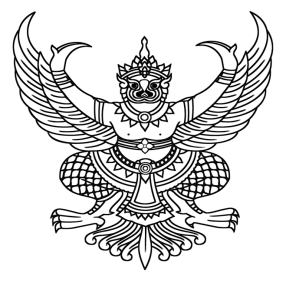 ที่ อว 0652.19/					       มหาวิทยาลัยเทคโนโลยีราชมงคลพระนคร							       399 ถนนสามเสน แขวงวชิรพยาบาล							       เขตดุสิต  กทม. 10300	     มกราคม  2564เรื่อง  ………………………………...............…….เรียน  …………………………………………………อ้างถึง  ……………………………………………….สิ่งที่ส่งมาด้วย   	………………………………………		…..……….………………………………………………................................................…………………….……………………………………………………………………………………………………………………………………….……..…………………………………………………………………………………………………………………..…………………………………………….……………	…………………………………………………………………………………………………………………………………..………………………………………………………………………………………………..………………………………………………….………………………………………………………………………………………………………..………………………………………………....………	……………………………………………………………………………………		             ขอแสดงความนับถือ 		           (นายเชาวฤทธิ์  สุขรักษ์)		ผู้อำนวยการกองกลาง รักษาราชการแทน			    ผู้อำนวยการกองบริหารงานบุคคลงานบริหารทั่วไป โทร. 0 2665 3777 ต่อ 6064โทรสาร 0 2665 3738